October 2020October 2020October 2020October 2020October 2020October 2020October 2020Sunday MondayTuesdayWednesdayThursdayFridaySaturdaySep. 27Sep. 28Sep. 29Alyzza’s Birthday!! Sep. 30Abigail’s Birthday!! 1Practice 2:45-4:452345678*end of 1st six weeks*Practice 2:45-4:459*Parent Conference Day*101112131415Practice 2:45-4:4516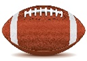 VARSITY VS. La Porte6pm CALL TIME171819202122Practice 2:45-4:45JV vs. GCMPERFORMANCE5pm23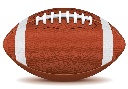 Varsity VS. GCM6pm CALL TIME2425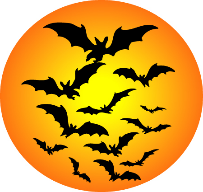 26BOO BUDDIES27BOO BUDDIES28BOO BUDDIES29Practice 2:45-4:45
HALLOWEEN PARTY! 5pm-6:30pm3031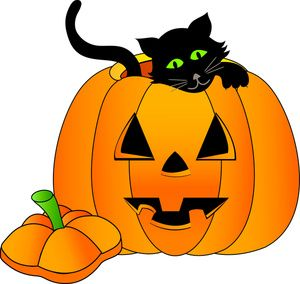 